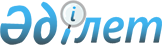 Сырым ауданы әкiмiнiң "Сырым ауданының аумағында сайлау учаскелерiн құру туралы" 2019 жылғы 3 маусымдағы № 7 шешіміне өзгеріс енгізу туралыБатыс Қазақстан облысы Сырым ауданы әкімінің 2023 жылғы 23 қазандағы № 7 шешімі. Батыс Қазақстан облысының Әділет департаментінде 2023 жылғы 24 қазанда № 7275-07 болып тіркелді
      ШЕШІМ ҚАБЫЛДАДЫ:
      1. Сырым ауданы әкімінің "Сырым ауданының аумағында сайлау учаскелерін құру туралы" 2019 жылғы 3 маусымдағы № 7 шешіміне (Нормативтік құқықтық актілерді мемлекеттік тіркеу тізілімінде № 5696 болып тіркелген) келесі өзгеріс енгізілсін:
      көрсетілген шешімнің қосымшасы осы шешімнің қосымшасына сәйкес жаңа редакцияда жазылсын.
      2.Осы шешімнің орындалуын бақылау Сырым ауданы әкімі аппаратының басшысына жүктелсін.
      3. Осы шешім оның алғашқы ресми жарияланған күнінен кейін он күн өткен соң қолданысқа енгізіледі.
      КЕЛІСІЛДІ"Сырым аудандық аумақтықсайлау комиссиясы Сырым ауданының аумағындағы сайлау учаскелері
					© 2012. Қазақстан Республикасы Әділет министрлігінің «Қазақстан Республикасының Заңнама және құқықтық ақпарат институты» ШЖҚ РМК
				
      Сырым ауданы әкімі

Ж. Батырниязов
2023 жылғы 23 қазандағы № 7
Шешіміне қосымшаСырым ауданы әкiмiнiң
2019 жылғы 3 маусымдағы № 7
шешiмiне қосымша
№
Сайлау учаскелерінің нөмірлері
Сайлау учаскелерінің шекаралары
Орналасқан жері
1
290
Жымпиты ауылы: Абай, Амангелді, Есенжанов, Досмұхамедов, Қазақстан, Қаратаев, Маметова, Мендалиев, Жамбыл, Молдағұлов, Сейфуллин, Шоқанов көшелері, Қапақ, Қамыстыкөл, Орыскөл қыстақтары.
Жымпиты ауылы, Қазақстан көшесі №10, "Сырым ауданы әкімдігінің мәдениет, тілдерді дамыту, дене шынықтыру және спорт бөлімі" мемлекеттік мекемесінің "Демалыс орталығы" мемлекеттік коммуналдық қазыналық кәсіпорнының ғимараты.
2
291
Жымпиты ауылы: Асадуллин, Әлібеков, Байжанов, Бейбітшілік, Жонысов, Жұмағалиев, Исаев, Сүйірбаев, Өребаев, Майлин, Молдағалиев, Оспанов, Сатаев, Сағырбаев, Датұлы, Жолдыбаев, Момышұлы, Қолғанатов көшелері. Саралжын ауылы. 
Жымпиты ауылы, Қаратаев көшесі №18, "Батыс Қазақстан облысы әкімдігі білім басқармасы Сырым ауданының білім беру бөлімінің "Қ.Мырзалиев атындағы жалпы білім беретін орта мектебі" коммуналдық мемлекеттік мекемесінің ғимараты.
3
293
Жымпиты ауылы: Әбілхайырхан, Әйтеке би, Алашорда, Қажмұқан, Мұхит көшелері.
Өлеңті ауылы: Ұлытау, Шаңырақ, Жағалау, Бердіғалиев, Бәйтерек, Еслямғалиев, Жонысов, Кусупкалиев,Ташаев, Тәжібеков, Умбетова, Өтемісов көшелері, Жетікөл, Ақсай, Мұқай, Тақыркөл, Күзентай, Сауғабай, Дүйсенбай, Бесқұдық қыстақтары.
Өлеңті ауылы, Бәйтерек көшесі №6 Б, "Батыс Қазақстан облысы Сырым ауданы Жымпиты ауылдық округі әкімінің аппараты" мемлекеттік мекемесінің ғимараты.
4
294
Бұлан ауылы.
Бұлан ауылы, Мектеп көшесі №15, "Сырым ауданы әкімдігінің мәдениет, тілдерді дамыту, дене шынықтыру және спорт бөлімі" мемлекеттік мекемесінің "Демалыс орталығы" мемлекеттік коммуналдық қазыналық кәсіпорнының ғимараты.
5
295
Жамбыл ауылы.
Жамбыл ауылы, Тайлақ батыр көшесі №3, "Батыс Қазақстан облысы әкімдігі білім басқармасының Сырым ауданы білім беру бөлімінің "Жамбыл негізгі орта мектебі" коммуналдық мемлекеттік мекемесінің ғимараты.
6
296
Қособа ауылы: Ақшакөл, Қапалақ, Жетімсай, Айдарғали, Аяқкөл, Наху, Шағат қыстақтары.
Қособа ауылы, С.Датұлы көшесі №2 А, "Сырым ауданы әкімдігінің мәдениет, тілдерді дамыту, дене шынықтыру және спорт бөлімі" мемлекеттік мекемесінің "Демалыс орталығы" мемлекеттік коммуналдық қазыналық кәсіпорнының ғимараты.
7
297
Жырақұдық ауылы: Ағатай, Жыралышығанақ, Жаманкөл, Құлақ, Құлықсай, Қоңыркөл қыстақтары.
Жырақұдық ауылы, Ы.Алтынсарин көшесі №5, "Батыс Қазақстан облысы әкімдігі білім басқармасының Сырым ауданы білім беру бөлімінің "Жырақұдық жалпы орта білім беретін мектебі" коммуналдық мемлекеттік мекемесінің ғимараты.
8
298
Жетікөл ауылы: Аққөл, Ждан-1, Баба, Өрбісін, Сыпыра, Ұзақбай қыстақтары.
Жетікөл ауылы, Мектеп көшесі №10, "Батыс Қазақстан облысы әкімдігі білім басқармасының Сырым ауданы білім беру бөлімінің "Жетікөл бастауыш мектебі" коммуналдық мемлекеттік мекемесінің ғимараты.
9
301
Қосарал ауылы: Комсомол, Боқай қыстақтары.
Ағоба ауылы: Құтқожа, Төле, Кеуден-1, Кеуден-2, Дөңгелексор, Кенесары, Көбек қыстақтары.
Қарақұдық ауылы: Ащықұдық қыстағы.
Қосарал ауылы, С.Датұлы көшесі №7, "Сырым ауданы әкімдігінің мәдениет, тілдерді дамыту, дене шынықтыру және спорт бөлімі" мемлекеттік мекемесінің "Демалыс орталығы" мемлекеттік коммуналдық қазыналық кәсіпорнының ғимараты.
10
302
Шағырлой, Қызылтаң ауылдары, Тіленше, Батпақкөл, Ахметжан қыстақтары.
Шағырлой ауылы, А.Құнанбаев көшесі №12, "Сырым ауданы әкімдігінің мәдениет, тілдерді дамыту, дене шынықтыру және спорт бөлімі" мемлекеттік мекемесінің "Демалыс орталығы" мемлекеттік коммуналдық қазыналық кәсіпорнының ғимараты.
11
304
Көздіқара ауылы: Оралбай қыстағы.
Жаңақоңыс ауылы: Шеркешбай, Құлшұғай қыстақтары.
Көздіқара ауылы, Ш.Утепов көшесі №18, "Батыс Қазақстан облысы әкімдігі білім басқармасының Сырым ауданы білім беру бөлімінің "Көздіқара негізгі орта мектебі" коммуналдық мемлекеттік мекемесінің ғимараты.
12
305
Бұлдырты, Қарақұдық, Аққұдық ауылдары: Бітеу, Жарқамыс, Тыныштыбай, Сарыөзек-1, Қоңыркөл, Егіндіой, Қошабай, Қостөбе, Төлеген, Ащысай қыстақтары.
Бұлдырты ауылы, М.Маметов көшесі №12, "Сырым ауданы әкімдігінің мәдениет, тілдерді дамыту, дене шынықтыру және спорт бөлімі" мемлекеттік мекемесінің "Демалыс орталығы" мемлекеттік коммуналдық қазыналық кәсіпорнының ғимараты.
13
306
Көгеріс ауылы, Қырман қыстағы.
Көгеріс ауылы, Желтоқсан көшесі №9, "Батыс Қазақстан облысы әкімдігі білім басқармасының Сырым ауданы білім беру бөлімінің "Көгеріс негізгі орта мектебі" коммуналдық мемлекеттік мекемесінің ғимараты.
14
308
Қоңыр ауылы, Кеңашы, Былқылдақ қыстақтары.
Қоңыр ауылы, М.Есламгалиев көшесі №17/2, "Сырым ауданы әкімдігінің мәдениет, тілдерді дамыту, дене шынықтыру және спорт бөлімі" мемлекеттік мекемесінің "Демалыс орталығы" мемлекеттік коммуналдық қазыналық кәсіпорнының ғимараты.
15
309
Тамды ауылы.
Тамды ауылы, М.Термезиев көшесі № 9/2, "Сырым ауданы әкімдігінің мәдениет, тілдерді дамыту, дене шынықтыру және спорт бөлімі" мемлекеттік мекемесінің "Демалыс орталығы" мемлекеттік коммуналдық қазыналық кәсіпорнының ғимараты.
16
310
Тасқұдық, Алатау ауылдары.
Тасқұдық ауылы, М.Әуезов көшесі №1, "Сырым ауданы әкімдігінің мәдениет, тілдерді дамыту, дене шынықтыру және спорт бөлімі" мемлекеттік мекемесінің "Демалыс орталығы" мемлекеттік коммуналдық қазыналық кәсіпорнының ғимараты.
17
312
Талдыбұлақ ауылы.
Талдыбұлақ ауылы, С.Датов көшесі №4, "Сырым ауданы әкімдігінің мәдениет, тілдерді дамыту, дене шынықтыру және спорт бөлімі" мемлекеттік мекемесінің "Демалыс орталығы" мемлекеттік коммуналдық қазыналық кәсіпорнының ғимараты.
18
313
Қазақстан ауылы.
Қазақстан ауылы, Жаңа мектеп көшесі №1, "Батыс Қазақстан облысы әкімдігі білім басқармасының Сырым ауданы білім беру бөлімінің "Қазақстан бастауыш мектебі" коммуналдық мемлекеттік мекемесінің ғимараты.
19
314
Аралтөбе ауылы, Тіксай қыстағы.
Аралтөбе ауылы, А.Иманов көшесі №21, "Батыс Қазақстан облысы әкімдігі білім басқармасы Сырым ауданының білім беру бөлімінің "Аралтөбе жалпы білім беретін орта мектебі" коммуналдық мемлекеттік мекемесінің ғимараты.
20
315
Қызылағаш ауылы, Қоржыной қыстағы.
Қызылағаш ауылы, Республика көшесі №12, "Батыс Қазақстан облысы әкімдігі білім басқармасы Сырым ауданының білім беру бөлімінің "Қызылағаш негізгі орта мектебі" коммуналдық мемлекеттік мекемесінің ғимараты.
21
316
Алғабас ауылы, Жаман қыстағы.
Алғабас ауылы, А.Байтұрсынов көшесі №4, "Сырым ауданы әкімдігінің мәдениет, тілдерді дамыту, дене шынықтыру және спорт бөлімі" мемлекеттік мекемесінің "Демалыс орталығы" мемлекеттік коммуналдық қазыналық кәсіпорнының ғимараты.
22
317
Жаңаөңір ауылы, Қызылағаш, Орлыкөл, Сулыкөл, Сулыкөл-1, Қыстаубай қыстақтары.
Жаңаөңір ауылы, А.Молдагулова көшесі № 11, Батыс Қазақстан облысы әкімдігі денсаулық сақтау басқармасының "Сырым аудандық орталық ауруханасы" шаруашылық жүргізу құқығындағы мемлекеттік коммуналдық кәсіпорнының медициналық пунктінің ғимараты.
23
318
Сасықкөл ауылы.
Сасықкөл ауылы, Ж.Досмухамедов көшесі №15, Батыс Қазақстан облысы әкімдігі денсаулық сақтау басқармасының "Сырым аудандық орталық ауруханасы" шаруашылық жүргізу құқығындағы мемлекеттік коммуналдық кәсіпорнының медициналық пунктінің ғимараты.
24
319
Тоғанас ауылы, Сегізүй ауылы, Бұлақ қыстағы.
Тоғанас ауылы, Шубин көшесі №10, "Батыс Қазақстан облысы әкімдігі білім басқармасының Сырым ауданы білім беру бөлімінің "В.И.Шубин атындағы жалпы орта білім беретін мектебі" коммуналдық мемлекеттік мекемесінің ғимараты
25
320
Аңқаты ауылы.
Аңқаты ауылы, "Батыс Қазақстан облысы әкімдігі білім басқармасының Сырым ауданы білім беру бөлімінің "В.И.Шубин атындағы жалпы орта білім беретін мектебі" коммуналдық мемлекеттік мекемесінің ғимараты.
26
322
Қарағанды ауылы, Актабан-2, Айдар қыстақтары.
Қарағанды ауылы, Құрманғазы көшесі №1, "Сырым ауданы әкімдігінің мәдениет, тілдерді дамыту, дене шынықтыру және спорт бөлімі" мемлекеттік мекемесінің "Демалыс орталығы" мемлекеттік коммуналдық қазыналық кәсіпорнының ғимараты.
27
323
Құспанкөл ауылы, Ащысай қыстағы.
Құспанкөл ауылы, Абілхайырхан көшесі №2, "Батыс Қазақстан облысы әкімдігі білім басқармасы Сырым ауданының білім беру бөлімінің "Құспанкөл бастауыш мектебі" коммуналдық мемлекеттік мекемесінің ғимараты.